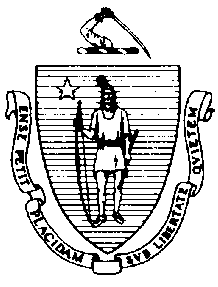 The Executive Office of Health and Human ServicesDepartment of Public HealthBureau of Environmental HealthCommunity Sanitation Program23 Service Center Road, Northampton, MA 01060Phone: 413-586-7525 Fax: 413 784-1037TTY 800 769-9991February 28, 2018 Nicholas Cocchi, SheriffHampden County Sheriff’s Department626 Randall RoadLudlow, MA 01056Re: Facility Inspection - Hampden County Jail and House of Correction, LudlowDear Sheriff Cocchi: In accordance with M.G.L. c. 111, §§ 5, 20, and 21, as well as Massachusetts Department of Public Health (Department) Regulations 105 CMR 451.000: Minimum Health and Sanitation Standards and Inspection Procedures for Correctional Facilities; 105 CMR 480.000: Storage and Disposal of Infectious or Physically Dangerous Medical or Biological Waste (State Sanitary Code, Chapter VIII); 105 CMR 590.000: Minimum Sanitation Standards for Food Establishments (State Sanitary Code Chapter X); the 1999 Food Code; 105 CMR 520.000 Labeling; and 105 CMR 205.000 Minimum Standards Governing Medical Records and the Conduct of Physical Examinations in Correctional Facilities; I conducted an inspection of the Hampden County Jail and House of Correction on February 15, 16, and 23, 2018 accompanied by Sergeant Gary Trueman, EHSO. Violations noted during the inspection are listed below including 293 repeat violations:HEALTH AND SAFETY VIOLATIONS(* indicates conditions documented on previous inspection reports)LOBBY Female Bathroom # 103 105 CMR 451.123	Maintenance: Ceiling vent dusty Male Bathroom # 104 	No Violations NotedCONTROL Bathroom 	No Violations NotedOfficer’s Station 	No Violations NotedINTAKE Shower # 129105 CMR 451.123	Maintenance: Ceiling vent dusty Shower # 130 105 CMR 451.123	Maintenance: Ceiling vent dusty 105 CMR 451.123	Maintenance: Floor finish damaged Cells 	No Violations NotedK-9 Office # 104	No Violations NotedTransportation # 105 	No Violations NotedEquipment Locker # 106 	No Violations NotedOffice # A-109 	No Violations NotedInmate Bathroom # 109 	No Violations NotedOffice # A-133 105 CMR 451.200	Food Storage, Preparation and Service: Food storage not in compliance with 	105 CMR 590.000, refrigerator door gasket damaged Nurse’s Station # A-137 	No Violations NotedCLASSIFICATION-PAROLE Male Staff Bathroom # 110 	No Violations NotedFemale Staff Bathroom # 111 	No Violations Noted 	Maintenance Closet # 113 	No Violations NotedBreak Room # 121105 CMR 451.200	Food Storage, Preparation and Service: Food preparation not in compliance with          105 CMR 590.000, interior of microwave oven dirty Male Bathroom # 122 105 CMR 451.123*	Maintenance: Ceiling vent dusty Property # A-128 	No Violations NotedVISITING Janitor’s Closet # B-139 105 CMR 451.353*	Interior Maintenance: Wet mop stored in bucket105 CMR 451.353*	Interior Maintenance: Ceiling vent dustySearch Room-1 # 140	No Violations NotedSearch Room-2 # 158 105 CMR 451.353	Interior Maintenance: Ceiling vent dustyFemale Bathroom # 141 	No Violations NotedMale Bathroom # 142 	No Violations NotedNon-Contact Visiting 105 CMR 451.353*		Interior Maintenance: Countertop damaged in booth # A-5Back of Visiting (inmate side)	No Violations NotedFront of Visiting (visitor side)	No Violations NotedOfficer’s Station (front of visiting)	No Violations NotedStaff Bathroom # 150 	No Violations NotedStaff Bathroom # 151 	No Violations NotedChildren’s Visiting Room # 152	No Violations NotedMEDICAL Shower Room # 218 	No Violations NotedExam Rooms 	No Violations NotedX-Ray Room # A-220	No Violations NotedBreak Room # A-224 	No Violations NotedBio-Hazard Storage # 259	No Violations NotedNurse’s Station 	No Violations NotedDental Room # 237 105 CMR 451.126	Hot Water: Hot water temperature recorded at 860F at handwash sink Dental Lab # 239 (inside dental room) 	No Violations NotedStaff Bathroom # 204 	No Violations NotedInmate Bathroom # 205 	No Violations NotedMale Staff Bathroom # 226 	No Violations NotedFemale Staff Bathroom # 227 	No Violations NotedMedical Records Office 	No Violations NotedMedical Storage # 230	No Violations NotedFemale Bathroom # 232 105 CMR 451.123*	Maintenance: Ceiling vent dustyMale Bathroom # 233 Unable to Inspect –In UseJanitor’s Closet # 236 105 CMR 451.353*	Interior Maintenance: Wet mop stored in bucketDELTA # 1 – MEDICAL OFFICE SUITE Offices 	No Violations NotedShowers 	Unable to Inspect – Not In UseDELTA # 2Offices 	No Violations NotedShowers 	Unable to Inspect – Not In UseKitchenette # 288105 CMR 451.200*	Food Storage, Preparation and Service: Food storage not in compliance with 	105 CMR 590.000, tableware not protected from contamination, not stored in the inverted positionCustodial Room # 290	No Violations NotedStaff Bathroom # A-294	No Violations NotedEye Exam Room # 291 	No Violations NotedDELTA # 4 – RESPITCells 	No Violations NotedDay Room  	No Violations NotedOffice # A-241	No Violations NotedKitchenette # 252 	No Violations NotedMaintenance Closet # 254 	No Violations NotedShower Room  	No Violations NotedStorage Room # 255 	No Violations NotedOffice # 256 	No Violations NotedDELTA # 4 – TREATMENTCells 	No Violations NotedDay Room  	No Violations NotedShower Room  105 CMR 451.123	Maintenance: Soap scum on walls in shower # 1Storage Room # 244	No Violations NotedHOUSING UNITS Davis # 1Cells 	No Violations NotedStorage # A-121	No Violations NotedRecreation Deck 	No Violations NotedJanitor’s Closet # 123	No Violations NotedStorage # 206	No Violations NotedStorage # 209 	No Violations NotedStorage # 210 	No Violations NotedStaff Bathroom # 104 	No Violations NotedDay Room  105 CMR 451.353*	Interior Maintenance: Ceiling dirty, black substance near air supply outlets105 CMR 451.353	Interior Maintenance: Padding damaged on weight machine Interview/Exam Room # 117 	No Violations NotedJuice Bar 	No Violations NotedLower Showers # 1-5 105 CMR 451.123*	Maintenance: Soap scum on floor in shower # 3105 CMR 451.123*	Maintenance: Floor damaged in shower # 1, 2, 3, 4, and 5Upper Showers # 6-10	No Violations NotedDavis # 2	Unable to Inspect – Decommissioned and Not In UseDavis # 3	Unable to Inspect – Decommissioned and Not In UseDavis # 4Cells 	No Violations NotedStorage # A-322	No Violations NotedJanitor’s Closet # 324	No Violations NotedStaff Bathroom # 305 	No Violations NotedRecreation Deck 	No Violations NotedDay Room  105 CMR 451.353*	Interior Maintenance: Ceiling dirty, black substance near air supply outletsMulti-Purpose Room # 316 105 CMR 451.353*	Interior Maintenance: Ceiling tiles water stained Interview/Exam Room # 318	No Violations NotedStorage # 407 	No Violations NotedJuice Bar 105 CMR 451.130	Plumbing: Plumbing not maintained in good repair, left side faucet not working Lower Showers # 1-5 	105 CMR 451.130	Plumbing: Plumbing not maintained in good repair, shower # 1 out-of-order 105 CMR 451.123	Maintenance: Light not working in shower # 4105 CMR 451.123	Maintenance: Soap scum on floor in shower # 3, 4, and 5105 CMR 451.123	Maintenance: Drain flies observed in shower # 2 and 4105 CMR 451.123*	Maintenance: Wall paint damaged in shower # 5105 CMR 451.123*	Maintenance: Floor damaged in shower # 2, 3, 4, and 5105 CMR 451.123*	Maintenance: Baseboard damaged in shower # 2, 3, 4, and 5Upper Showers # 6-10105 CMR 451.130*	Plumbing: Plumbing not maintained in good repair, shower # 6 out-of-order105 CMR 451.123	Maintenance: Soap scum on floor in shower # 10105 CMR 451.123	Maintenance: Drain flies observed in shower # 9105 CMR 451.123	Maintenance: Floor damaged in shower # 8105 CMR 451.123*	Maintenance: Floor damaged in shower # 7, 9, and 10105 CMR 451.123*	Maintenance: Baseboard damaged in shower # 7Davis # 5Cells 	No Violations NotedStaff Bathroom # 504 	No Violations NotedRecreation Deck 	No Violations NotedJanitor’s Closet # 523 	No Violations NotedChemical Closet # 527 	No Violations NotedDay Room 105 CMR 451.353*	Interior Maintenance: Ceiling dirty, black substance near air supply outlets105 CMR 451.353*	Interior Maintenance: Ceiling tiles stained above door # A-516105 CMR 451.353	Interior Maintenance: Padding damaged on bench press Interview/Exam Room # 517	No Violations NotedStorage # 606	No Violations NotedStorage # 609 	No Violations NotedJuice Bar 	No Violations NotedLower Showers # 1-6105 CMR 451.123*	Maintenance: Soap scum on walls in shower # 2, 3, 4, 5, and 6105 CMR 451.123*	Maintenance: Soap scum on floor in shower # 1-6105 CMR 451.123	Maintenance: Floor damaged in shower # 6105 CMR 451.123*	Maintenance: Floor damaged in shower # 1, 2, 4, and 5105 CMR 451.123	Maintenance: Baseboard damaged in shower # 2, 3, and 4105 CMR 451.123*	Maintenance: Baseboard damaged in shower # 5 and 6105 CMR 451.123	Maintenance: Ceiling damaged in shower # 4, 5, and 6Upper Showers # 7-12105 CMR 451.123	Maintenance: Soap scum on walls in shower # 8105 CMR 451.123*	Maintenance: Soap scum on walls in shower # 10105 CMR 451.123	Maintenance: Soap scum on floor in shower # 8, 9, and 10105 CMR 451.123*	Maintenance: Floor damaged in shower # 7, 8, 9, 10, 11, and 12105 CMR 451.123	Maintenance: Mold observed on ceiling in shower # 10 and 11Davis # 6Cells 	No Violations NotedRecreation Deck	No Violations NotedJanitor’s Closet # 524105 CMR 451.353*	Interior Maintenance: Wet mop stored in bucketStaff Bathroom # 505	No Violations NotedDay Room  105 CMR 451.353*	Interior Maintenance: Ceiling tiles water stained above door # 505 and 513Interview/Exam Room # 518	No Violations NotedStorage # 536 	No Violations NotedStorage # 607 	No Violations NotedJuice Bar 	No Violations NotedLower Showers # 1-6105 CMR 451.123*	Maintenance: Soap scum on walls in shower # 1-6105 CMR 451.123*	Maintenance: Soap scum on floor in shower # 2, 3, 4, 5, and 6105 CMR 451.123*	Maintenance: Floor damaged in shower # 1-6105 CMR 451.123*	Maintenance: Baseboard damaged in shower # 1, 3, 4, and 5105 CMR 451.123	Maintenance: Drain flies observed in shower # 1, 3, 4, 5, and 6Upper Showers # 7-12105 CMR 451.123	Maintenance: Soap scum on walls in shower # 7, 8, 9, and 10105 CMR 451.123*	Maintenance: Soap scum on walls in shower # 11 and 12105 CMR 451.123	Maintenance: Soap scum on floor in shower # 7, 8, and 9105 CMR 451.123*	Maintenance: Soap scum on floor in shower # 10, 11, and 12105 CMR 451.123*	Maintenance: Floor damaged in shower # 7-12105 CMR 451.123	Maintenance: Baseboard damaged in shower # 10105 CMR 451.123*	Maintenance: Baseboard damaged in shower # 8, 9, 11, and 12105 CMR 451.123	Maintenance: Drain flies observed in shower # 8 and 12105 CMR 451.123*	Maintenance: Drain flies observed in shower # 9 and 10Bravo # 1Cells 	No Violations NotedRecreation Deck 	No Violations NotedJanitor’s Closet # 123 	No Violations NotedStorage # 206 	No Violations NotedStaff Bathroom # 104 	No Violations NotedDay Room  105 CMR 451.353*	Interior Maintenance: Ceiling dirty, black substance near air supply outlets105 CMR 451.353*	Interior Maintenance: Ceiling tiles water stained above door # 117Storage # A-121	No Violations NotedCouncilor’s Office # 112 	No Violations NotedInterview/Exam Room # 117	No Violations NotedJuice Bar 	No Violations NotedLower Showers # 1-5105 CMR 451.123	Maintenance: Soap scum on floor in shower # 3, 4, and 5105 CMR 451.123*	Maintenance: Soap scum on floor in shower # 1 and 2105 CMR 451.123	Maintenance: Soap scum on walls in shower # 2, 3, 4, and 5105 CMR 451.123*	Maintenance: Floor damaged in shower # 1-5105 CMR 451.123	Maintenance: Baseboard damaged in shower # 2105 CMR 451.123*	Maintenance: Baseboard damaged in shower # 1 and 3Upper Showers # 6-10105 CMR 451.123	Maintenance: Soap scum on floor in shower # 7, 8, and 10105 CMR 451.123*	Maintenance: Soap scum on floor in shower # 9105 CMR 451.123	Maintenance: Soap scum on walls in shower # 9105 CMR 451.123*	Maintenance: Floor damaged in shower # 6, 8, 9, and 10105 CMR 451.123*	Maintenance: Baseboard damaged in shower # 6-10Bravo # 2 	Unable to Inspect – Decommissioned and Not In UseBravo # 3Cells 	No Violations NotedStorage # A-321	No Violations NotedRecreation Deck 	No Violations NotedJanitor’s Closet # 323	No Violations NotedJuice Bar 105 CMR 451.130*	Plumbing: Plumbing not maintained in good repair, hot water button on right 	side not working Staff Bathroom # 304 	No Violations NotedDay Room  105 CMR 451.353*	Interior Maintenance: Ceiling dirty, black substance near air supply outletsInterview/Exam Room # 317	No Violations NotedUpper Storage # 406 	No Violations NotedLower Showers # 1-5 105 CMR 451.123*	Maintenance: Soap scum on walls in shower # 2, 3, 4, and 5 105 CMR 451.123	Maintenance: Soap scum on floor in shower # 1-5105 CMR 451.123*	Maintenance: Floor damaged in shower # 1, 2, 3, and 5105 CMR 451.123*	Maintenance: Baseboard damaged in shower # 1-5 Upper Showers # 6-10 105 CMR 451.123*	Maintenance: Soap scum on walls in shower # 7, 8, and 9105 CMR 451.123	Maintenance: Soap scum on floor in shower # 7105 CMR 451.123*	Maintenance: Soap scum on floor in shower # 8, 9, and 10105 CMR 451.123*	Maintenance: Baseboard damaged in shower # 6-10105 CMR 451.123	Maintenance: Floor damaged in shower # 7, 8, 9, and 10Bravo # 4	Unable to Inspect – Decommissioned and Not In UseBravo # 5Cells 105 CMR 451.140	Adequate Ventilation: Inadequate ventilation, wall vent blocked in cell # 1, 7, 8, and 26Storage # 528	No Violations NotedRecreation Deck 	No Violations NotedJanitor’s Closet # 526 	No Violations NotedChemical Closet # 527 	No Violations NotedStorage # A-521 	No Violations NotedStaff Bathroom # 504 	No Violations NotedDay Room  105 CMR 451.353*	Interior Maintenance: Ceiling dirty, black substance near air supply outletsInterview/Exam Room # 517 	No Violations NotedJuice Bar 	No Violations NotedUpper Storage # 606	No Violations NotedLower Showers # 1-5105 CMR 451.123*	Maintenance: Soap scum on walls in shower # 3 and 5105 CMR 451.123*	Maintenance: Soap scum on floor in shower # 2, 3, 4, and 5105 CMR 451.123	Maintenance: Floor damaged in shower # 4105 CMR 451.123*	Maintenance: Floor damaged in shower # 1, 2, and 3105 CMR 451.123*	Maintenance: Baseboard damaged in shower # 1-5105 CMR 451.123	Maintenance: Drain flies observed in shower # 4Upper Showers # 6-11105 CMR 451.123	Maintenance: Soap scum on floor in shower # 9105 CMR 451.123*	Maintenance: Soap scum on floor in shower # 6, 7, and 8105 CMR 451.123*	Maintenance: Floor damaged in shower # 7, 8, 9, and 10105 CMR 451.123*	Maintenance: Baseboard damaged in shower # 6-11105 CMR 451.123	Maintenance: Drain flies observed in shower # 9, 10, and 11Bravo # 6Cells 105 CMR 451.353	Interior Maintenance: Floor tile damaged in cell # 14 and 16105 CMR 451.353*	Interior Maintenance: Floor tile damaged in cell # 22Recreation Deck 	No Violations NotedJanitor’s Closet # 524 105 CMR 451.353	Interior Maintenance: Wet mop stored in bucketStaff Bathroom # 505 	No Violations NotedDay Room  105 CMR 451.353*	Interior Maintenance: Ceiling dirty, black substance near air supply outlets105 CMR 451.353*	Interior Maintenance: Missing floor tiles near door to recreation deck Multi-Purpose Room # B-516	No Violations NotedInterview/Exam Room # 518 	No Violations NotedStorage # 536 	No Violations NotedOld Laundry Room # 535 	No Violations NotedJuice Bar 	No Violations NotedUpper Storage # 607 	No Violations NotedLower Showers # 1-5105 CMR 451.123*	Maintenance: Soap scum on floor in shower # 4 and 5105 CMR 451.123	Maintenance: Floor damaged in shower # 2105 CMR 451.123*	Maintenance: Floor damaged in shower # 3 and 4105 CMR 451.123*	Maintenance: Baseboard damaged in shower # 1-5Upper Showers # 6-11105 CMR 451.123	Maintenance: Soap scum on walls in shower # 8, 9, and 11105 CMR 451.123*	Maintenance: Soap scum on walls in shower # 7105 CMR 451.123	Maintenance: Soap scum on floor in shower # 7 and 11105 CMR 451.123	Maintenance: Floor damaged in shower # 10105 CMR 451.123*	Maintenance: Floor damaged in shower # 8 and 9105 CMR 451.123	Maintenance: Baseboard damaged in shower # 9, 10, and 11105 CMR 451.123*	Maintenance: Baseboard damaged in shower # 7 and 8Control Tower (serving Charlie # 1 and 2)	No Violations NotedStaff Bathroom # BR-210 	No Violations NotedCharlie # 1 and 2 HallwayStaff Bathroom # 162 (outside Charlie # 1)	No Violations NotedStaff Bathroom # 165 (outside Charlie # 2) 	No Violations NotedRecreation Deck # B-116 	No Violations NotedCharlie # 1Cells 	No Violations NotedExercise Room # 9	No Violations NotedJanitor’s Closet # 161 	No Violations NotedKitchenette # 152 	No Violations NotedStorage # 154 	No Violations NotedDay Room  105 CMR 451.353*	Interior Maintenance: Ceiling dirty, black substance near air supply outletsInterview/Exam Room # 151 	No Violations NotedStorage # 206 	No Violations NotedLower Showers # 1-3 105 CMR 451.123	Maintenance: Soap scum on walls in shower # 1 and 2105 CMR 451.123	Maintenance: Soap scum on floor in shower # 1 and 2105 CMR 451.123	Maintenance: Floor damaged in shower # 3105 CMR 451.123	Maintenance: Ceiling paint damaged in shower # 2105 CMR 451.123	Maintenance: Wall paint damaged in shower # 3Upper Showers # 4-6105 CMR 451.123*	Maintenance: Soap scum on walls in shower # 4 and 5105 CMR 451.123*	Maintenance: Soap scum on floor in shower # 4, 5, and 6105 CMR 451.123*	Maintenance: Floor damaged in shower # 6105 CMR 451.123	Maintenance: Baseboard damaged in shower # 5 and 6Charlie # 2Cells 105 CMR 451.353	Interior Maintenance: Ceiling dirty in cell # 26 Exercise Room # 8	No Violations NotedJanitor’s Closet # 166	No Violations NotedKitchenette # 175 	No Violations NotedDay Room  105 CMR 451.353*	Interior Maintenance: Ceiling dirty, black substance near air supply outletsInterview/Exam Room # 176 	No Violations NotedStorage # 167 	No Violations NotedLower Showers # 1-3105 CMR 451.123	Maintenance: Floor damaged in shower # 3105 CMR 451.123*	Maintenance: Baseboard damaged in shower 1, 2, and 3Upper Showers # 4-6 105 CMR 451.123	Maintenance: Soap scum on floor in shower # 4105 CMR 451.123*	Maintenance: Soap scum on floor in shower # 6105 CMR 451.123	Maintenance: Mold observed on ceiling in shower # 5105 CMR 451.123*	Maintenance: Baseboard damaged in shower # 4, 5, and 6Charlie # 3 and 4 Hallway Storage Room # 129 	No Violations NotedStaff Bathroom # 132 	No Violations NotedStorage # 183 	No Violations NotedMulti-Purpose Room # 180 	No Violations NotedStorage # 114 	No Violations NotedOffice # 112 	No Violations NotedRecreation Deck # A-116	No Violations NotedCharlie # 3	Unable to Inspect – Decommissioned and Not In UseCharlie # 4	Unable to Inspect – Decommissioned and Not In UseCharlie # 5 and 6 Hallway Staff Bathroom # 318 	No Violations NotedStorage Room # 319 	No Violations NotedCharlie # 5Cells105 CMR 451.353*	Interior Maintenance: Wall vent rusted in cell # 15Recreation Deck 	No Violations NotedStaff Bathroom # 303	No Violations NotedLaundry # 304	No Violations NotedStorage # A-304	No Violations NotedInterview/Exam Room # 306 	No Violations NotedJanitor’s Closet # 310	No Violations NotedStorage # 311	No Violations NotedStorage # A-405 	No Violations NotedDay Room  105 CMR 451.353*	Interior Maintenance: Ceiling dirty, black substance near air supply outletsLower Showers # 1-6 105 CMR 451.123*	Maintenance: Soap scum on walls in shower # 2, 3, 4, and 5105 CMR 451.123*	Maintenance: Soap scum on floor in shower # 2, 3, 4, 5, and 6105 CMR 451.123*	Maintenance: Baseboard damaged in shower # 1-6Upper Showers # 7-12105 CMR 451.123	Maintenance: Soap scum on floor in shower # 7105 CMR 451.123*	Maintenance: Soap scum on floor in shower # 8, 9, 10, 11, and 12105 CMR 451.123*	Maintenance: Baseboard damaged in shower # 7-12105 CMR 451.123	Maintenance: Mold observed on ceiling in shower # 10, 11, and 12Charlie # 6Cells 105 CMR 451.353	Interior Maintenance: Floor tile damaged in cell # 15105 CMR 451.353*	Interior Maintenance: Floor tile damaged in cell # 32Recreation Deck 	No Violations NotedStorage # 328	No Violations NotedJanitor’s Closet # 329 	No Violations NotedInterview/Exam Room # 333	No Violations NotedStorage # A-334	No Violations NotedLaundry # 335	No Violations NotedStaff Bathroom # 336 	No Violations NotedDay Room  105 CMR 451.353*	Interior Maintenance: Ceiling dirty, black substance near air supply outlets105 CMR 451.353	Interior Maintenance: Floor tiles damaged outside cell # 9 and room # 332Storage # 408 	No Violations NotedJuice Bar 	No Violations NotedLower Showers # 1-6 105 CMR 451.123*	Maintenance: Soap scum on walls in shower # 1, 2, 3, 5, and 6105 CMR 451.123	Maintenance: Soap scum on floor in shower # 4105 CMR 451.123*	Maintenance: Soap scum on floor in shower # 2, 3, and 5105 CMR 451.123*	Maintenance: Floor damaged in shower # 1, 2, 3, 5, and 6105 CMR 451.123*	Maintenance: Baseboard damaged in shower # 1-6Upper Showers # 7-12	105 CMR 451.123	Maintenance: Soap scum on walls in shower # 8, 9, and 12105 CMR 451.123*	Maintenance: Soap scum on walls in shower # 7 and 11105 CMR 451.123	Maintenance: Soap scum on floor in shower # 9 and 12105 CMR 451.123*	Maintenance: Soap scum on floor in shower # 8, 10, and 11105 CMR 451.123	Maintenance: Floor damaged in shower # 8 and 12105 CMR 451.123*	Maintenance: Floor damaged in shower # 9, 10, and 11105 CMR 451.123	Maintenance: Baseboard damaged in shower # 12105 CMR 451.123*	Maintenance: Baseboard damaged in shower # 7, 8, 9, 10, and 11105 CMR 451.123	Maintenance: Ceiling damaged in shower # 12Charlie # 7 and 8 Hallway Break Room # 502 	No Violations NotedFemale Staff Bathroom # 503 	No Violations NotedMale Staff Bathroom # 504 	No Violations NotedJanitor’s Closet # 523 	No Violations NotedStaff Kitchenette # 529 	No Violations NotedStaff Bathroom # 530 	No Violations NotedStaff Bathroom # 540 	No Violations NotedStorage # 546 	No Violations NotedCharlie # 7	Unable to Inspect – Decommissioned and Not In UseCharlie # 8	Unable to Inspect – Decommissioned and Not In UseCharlie # 9	Unable to Inspect – Decommissioned and Not In UseCharlie # 10Cells 105 CMR 451.353	Interior Maintenance: Floor tiles damaged in cell # 17Recreation Deck 	No Violations NotedStaff Bathroom # 547 105 CMR 451.126*	Hot Water: Hot water temperature recorded at 700F at handwash sinkKitchenette # 548 	No Violations NotedStorage # 551 	No Violations NotedJanitor’s Closet # 554	No Violations NotedStorage # 555	No Violations NotedMulti-Purpose Room # 556 	No Violations NotedInterview/Exam Room # 558 	No Violations NotedLaundry Room # 561 	No Violations NotedStorage # 567 	No Violations NotedDay Room  105 CMR 451.353	Interior Maintenance: Floor tile missing outside cell # 15105 CMR 451.353	Interior Maintenance: Padding damaged on leg lift machine Juice Bar 	No Violations NotedStorage # 618	No Violations NotedShowers # 1-11105 CMR 451.123*	Maintenance: Floor paint damaged in shower # 1-11105 CMR 451.123*	Maintenance: Baseboard damaged in shower # 10INDUSTRIES AREA 1st FloorStaff Break Room # 110 105 CMR 451.126	Hot Water: Hot water temperature recorded at 900F at handwash sink Female Staff Bathroom # 131 	No Violations NotedMale Staff Bathroom # 142 105 CMR 451.123*	Maintenance: Ceiling vent dusty Jail Industries Print Shop # 113	No Violations NotedPrint Shop Office # 115	No Violations NotedWelding Shop # 124 	No Violations NotedBuilding Trades/Wood Shop	No Violations NotedInmate Bathroom # 116 	No Violations NotedFemale Staff Bathroom # 118 	No Violations NotedMale Staff Bathroom # 119	No Violations NotedJanitor’s Closet # 120 	No Violations NotedTaylor/Sewing Shop # 133	No Violations NotedStaff Bathroom # 132 	No Violations NotedInmate Bathroom # 140 Unable to Inspect –In UseMaintenance Shop 	No Violations NotedMale Bathroom # 141 	No Violations NotedTool Crib # 153 	No Violations NotedLocker Room # 155 	No Violations NotedLaundry  	No Violations NotedOffice # 105 	No Violations NotedBathroom # A-108105 CMR 451.123*	Maintenance: Ceiling vent dusty 2nd Floor Industries Storage 	No Violations NotedChapel 	No Violations NotedStorage # 211	No Violations NotedReligious Offices 	No Violations NotedClassrooms 	No Violations NotedFemale Bathroom # 209 	No Violations NotedMale Bathroom # 210 105 CMR 451.126	Hot Water: Hot water temperature recorded at 870F at handwash sink Inmate Bathroom # 229 	No Violations NotedLibrary 	No Violations NotedOffice # 212 (located within library)	No Violations NotedFemale Bathroom # 230 	No Violations NotedFemale Staff Bathroom # 294 	No Violations NotedMale Staff Bathroom # 295	No Violations NotedStorage # 296 	No Violations NotedClassroom # 235 	No Violations NotedJanitor’s Closet # 239 	No Violations NotedBarber Shop # 234	No Violations NotedChemical Storage Locker 	No Violations NotedADMINISTRATION Programs Male Staff Bathroom # 237 	No Violations NotedFemale Staff Bathroom # 238 105 CMR 451.126	Hot Water: Hot water temperature recorded at 870F at handwash sink Program Staff Break Room # 240 	No Violations NotedInner Administration Female Staff Bathroom # 282 105 CMR 451.126	Hot Water: Hot water temperature recorded at 920F at handwash sink Male Staff Bathroom # 283	No Violations NotedKitchenette # 288 	No Violations NotedJanitor’s Closet # 278 	No Violations NotedMulti-Purpose AreaInmate Bathroom # 102 105 CMR 451.126	Hot Water: Hot water temperature recorded at 1050F at handwash sink Female Staff Bathroom # 103 	No Violations NotedFemale Staff Locker Room # 105 	No Violations NotedMale Staff Locker Room # 106 	No Violations NotedJanitor’s Closet # 108 	No Violations NotedSpecial Activities Room # 107  	No Violations NotedStorage # 110 	No Violations NotedStorage # 111	No Violations NotedOuter Administration 1ST FloorTraining Room # 118 	No Violations NotedMale Staff Bathroom # 121	No Violations NotedFemale Staff Bathroom # 122	No Violations NotedStaff Lounge # 125 	No Violations NotedStaff Gym # 129	No Violations NotedFemale Locker Room # 130 	No Violations NotedMale Locker Room # 131 	No Violations NotedJanitor’s Closet # 134105 CMR 451.353	Interior Maintenance: Ceiling vent dusty2nd FloorStaff Bathroom # 204 	No Violations NotedStaff Bathroom # 205 	No Violations NotedStorage # 216 	No Violations NotedMale Bathroom # 218	No Violations NotedFemale Bathroom # 221	No Violations NotedStaff Break Room # 224	No Violations NotedStorage # 257	No Violations NotedJanitor’s Closet # 258105 CMR 451.353*	Interior Maintenance: Unlabeled chemical bottle Offices # 259/260 	No Violations NotedMAIN KITCHEN  Handwash Sink (near kitchen offices)	No Violations NotedFood Preparation Area 	No Violations Noted3-Compartment Sink FC 5-205.15(B)	Plumbing System, Operations and Maintenance: Plumbing system not maintained in 	good repair, drain leaking under right bay (right hand sink)FC 5-205.15(B)	Plumbing System, Operations and Maintenance: Plumbing system not maintained in 	good repair, grease trap leaking onto floor (right hand sink)FC 4-501.114(C)(2)	Maintenance and Operation; Equipment: Quaternary ammonium solution greater than 	the manufacturers recommended concentrationCooler # A-146 (located in special diet area) FC 3-302.11(A)(1)(b)	Preventing Food and Ingredient Contamination: Preventing cross contamination,		ready-to-eat foods not appropriately separated from raw foodsDairy Cooler # A-125 	No Violations NotedProduce Cooler # B-125	No Violations NotedMeat Cooler # C-125	No Violations NotedIce Machine FC 4-501.11(B)	Maintenance and Operation, Equipment: Equipment components not maintained in a 	state of good repair, door damaged on ice machine Freezer # D-125 FC 6-501.12(A)*	Maintenance and Operation; Cleaning: Facility not cleaned properly, 	old food observed under storage racksDry Food Storage # 145 	No Violations NotedDishwashing Area 	No Violations NotedFree Standing Fan (located within dishwashing area)FC 4-601.11(c)	Cleaning of Equipment and Utensils, Objective: Nonfood contact surface dirty, fan guard dusty Spice Storage Rack 	No Violations NotedInmate Bathroom # 128 Unable to Inspect –In UseFemale Staff Locker Room # 129 	No Violations NotedMale Staff Locker Room # 130 	No Violations NotedCook’s Office/Break Area	No Violations NotedNon-Food Storage # 141	No Violations NotedJanitor’s Closet # 142 	No Violations NotedCleaning Supply Room # 143 	No Violations NotedHandwash Sink (near OCR)	No Violations NotedBarrel Wash Room # A-139FC 6-201.11	Design, Construction and Installation: Floor not easily cleanable, floor surface damaged  Loading/Receiving Dock Area 	No Violations NotedDumpsters 	No Violations NotedCulinary KitchenHandwash Sink 	No Violations NotedService Line Coolers 	No Violations NotedFood Prep Area FC 4-601.11(A)	Cleaning of Equipment and Utensils, Objective: Food contact surface dirty, 	interior of flour bin dirty Inmate Bathroom # 115 FC 6-301.12	Numbers and Capacity; Handwashing Facilities: No hand drying method available at 	handwashing sinkFC 6-501.14	Maintenance and Operation; Cleaning: Ventilation systems, ceiling vent dustyStaff Bathroom # 116FC 6-501.14	Maintenance and Operation; Cleaning: Ventilation systems, ceiling vent dustyDishwashing Room 	No Violations NotedBakery Handwash Sink 	No Violations Noted3-Compartment Sink FC 4-501.114(C)(2)	Maintenance and Operation; Equipment: Quaternary ammonium solution greater than 	the manufacturers recommended concentrationStaff Dining Handwash Sink 	No Violations NotedServing Line  	No Violations NotedFemale Staff Bathroom # 111105 CMR 451.123*	Maintenance: Ceiling vent dusty Male Staff Bathroom # 112 105 CMR 451.123*	Maintenance: Ceiling vent dusty VEHICLE TRAP1st Floor 	No Violations NotedBathroom 105 CMR 451.126	Hot Water: Hot water temperature recorded at 1050F at handwash sink2nd FloorOffice (handwash sink)	No Violations NotedPRE-RELEASELobby Female Bathroom # 105 	No Violations NotedMale Bathroom # 106 105 CMR 451.126	Hot Water: Hot water temperature recorded at 1350F at handwash sinkProgram Area # A-173	No Violations NotedVisitation # A-174 	No Violations NotedMulti-Purpose Area # A-175 	No Violations NotedProgram AreaFemale Bathroom # 185 	No Violations NotedMale Bathroom # 186 	No Violations NotedKitchen  Handwash Sink 	No Violations NotedDry Storage # A-197 	No Violations NotedCooler # 199 	No Violations NotedFreezer # A-199	No Violations NotedIce Machine  	No Violations NotedFood Prep-Sink	No Violations NotedDelfield Cooler FC 3-501.16(B)	Limitation of Growth of Organisms, Temperature and Time Control: Refrigerator 	temperature recorded at 480FDelfield Heating Unit 	No Violations NotedDishwashing Room 	No Violations NotedStorage # 1101	No Violations NotedMale Bathroom # 1102	No Violations NotedDining Area 	No Violations NotedMale Bathroom # 188 	No Violations NotedStorage # 189	No Violations NotedKitchen Hallway Maintenance Closet # 192	No Violations NotedKitchen Office # 193 	No Violations NotedRepair Shop # 194 	No Violations NotedDry Storage # 195 	No Violations NotedIntake Cells # 142 and 143	No Violations NotedMale Bathroom # 135 	No Violations NotedFemale Bathroom # 136 	No Violations NotedMedical Records 	No Violations NotedMedical Storage # 150 	No Violations NotedClassrooms A and B	No Violations NotedHOUSING UNITS East Unit Cells 	No Violations NotedJanitor’s Closet # 205 	No Violations NotedStorage Closet # 207 	No Violations NotedMale Staff Bathroom # 210 	No Violations NotedFemale Staff Bathroom # 211	No Violations NotedInmate Bathroom and Showers # 213 105 CMR 451.123	Maintenance: Soap scum on walls in shower # 1, 4, and 6105 CMR 451.123*	Maintenance: Soap scum on walls in shower # 7105 CMR 451.123	Maintenance: Soap scum on floor in shower # 1, 4, and 6105 CMR 451.123*	Maintenance: Soap scum on floor in shower # 7105 CMR 451.123	Maintenance: Floor paint damaged in shower # 8Day Room  	No Violations NotedNorth UnitCells 	No Violations NotedStorage Closet # 157 	No Violations NotedJanitor’s Closet # 158 	No Violations NotedInmate Bathroom and Showers # 159 105 CMR 451.123	Maintenance: Soap scum on walls in shower # 3 and 5105 CMR 451.123	Maintenance: Soap scum on floor in shower # 3, 4, and 5105 CMR 451.123	Maintenance: Floor paint damaged in shower # 1 and 2105 CMR 451.123*	Maintenance: Floor paint damaged in shower # 4 and 5Staff Bathroom # 160 	No Violations NotedDay Room  105 CMR 451.200	Food Storage, Preparation and Service: Food preparation not in compliance with          105 CMR 590.000, interior of microwave oven dirty South Unit Cells 	No Violations NotedStorage # A-165 	No Violations NotedJanitor’s Closet # 166	No Violations NotedStaff Bathroom # 169 	No Violations NotedLaundry Room # 170 	No Violations NotedInmate Bathroom and Showers # 168 105 CMR 451.123*	Maintenance: Floor paint damaged in shower # 1-5Day Room  	No Violations NotedWest Unit - C.H.A.M.P. Program Cells Unable to Inspect –Not UsedJanitor’s Closet # 217 	No Violations NotedStorage # 218 	No Violations NotedMale Staff Bathroom # 219 	No Violations NotedFemale Staff Bathroom # 220 	No Violations NotedInmate Bathroom and Showers # 222	No Violations NotedDay Room  	No Violations NotedWAREHOUSERefrigerator # 106 	No Violations NotedFreezer # 106 	No Violations NotedRefrigerator # 107 	No Violations NotedStaff Bathroom # 109 	No Violations NotedStaff Bathroom # 110 	No Violations NotedVehicle Maintenance	No Violations NotedBathroom # 111 	No Violations NotedOffice # 113 	No Violations NotedObservations and Recommendations The inmate population was 718 at the time of inspection.The moisture proof coating applied to many of the floors and cove base areas of the inmate shower stalls has either cracked or started to peel away. This is creating a surface that is no longer moisture resistant and cannot be adequately cleaned and sanitized.The West Unit in the Pre-Release area was being used for training purposes only and inmates were not being housed there. At the time of the inspection: the Bravo # 2, 4; Charlie # 3, 4, 7, 8, 9; Davis # 2 and 3 housing unit were not in use due to a lower inmate population. This facility does not comply with the Department’s Regulations cited above. In accordance with 105 CMR 451.404, please submit a plan of correction within 10 working days of receipt of this notice, indicating the specific corrective steps to be taken, a timetable for such steps, and the date by which correction will be achieved. The plan should be signed by the Superintendent or Administrator and submitted to my attention, at the address listed above.To review the specific regulatory requirements please visit our website at www.mass.gov/dph/dcs and click on "Correctional Facilities" (available in both PDF and RTF formats).To review the Food Establishment regulations please visit the Food Protection website at www.mass.gov/dph/fpp and click on “Food Protection Regulations”. Then under “Retail” click “105 CMR 590.000 - State Sanitary Code Chapter X – Minimum Sanitation Standards for Food Establishments” and “1999 Food Code”.To review the Labeling regulations please visit the Food Protection website at www.mass.gov/dph/fpp and click on “Food Protection Regulations”. Then under “General Food Regulations” click “105 CMR 520.000: Labeling.” This inspection report is signed and certified under the pains and penalties of perjury.									Sincerely,									Scott Koczela 									Environmental Analyst, CSP, BEHcc:	Jana Ferguson, Director, BEH	Steven Hughes, Director, CSP, BEHMarylou Sudders, Secretary, Executive Office of Health and Human Services 	Thomas Turco, Commissioner, DOC	James Kelleher, Superintendent 	Sergeant Gary Trueman, EHSODiane Bator, Standards and Training Coordinator Neil Paquette, Chairman, Ludlow Board of Health	Clerk, Massachusetts House of Representatives	Clerk, Massachusetts Senate	Daniel Bennett, Secretary, EOPSSNelson Alves, Director, Policy Development and Compliance UnitCHARLES D. BAKERGovernorKARYN E. POLITOLieutenant Governor  